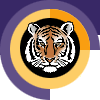 Rochester INSTITUTE OF TECHNOLOGYMinor Program proposal form college of liberal artsDepartment of Modern Languages and Cultures    Name of Minor: Russian MinorBrief description of the minor to be used in university publications 1.0 Minor Program Approvals	2.0 Rationale: A minor at RIT is a related set of academic courses consisting of no fewer than 15 semester credit hours leading to a formal designation on a student's baccalaureate transcript How is this set of academic courses related?3.0 Multidisciplinary involvement:If this is a multidisciplinary minor spanning two or more academic units, list the units and their role in offering and managing this minor. 4.0 Students ineligible to pursue this minor:The purpose of the minor is both to broaden a student's college education and deepen it in an area outside the student’s major program. A minor may be related to and complement a student’s major, or it may be in a completely different academic/professional area.   It is the responsibility of the academic unit proposing a minor and the unit’s curriculum committee to indicate any home programs for which the minor is not a broadening experience.  Please list below any home programs whose students will not be allowed to pursue this minor, provide the reasoning, and indicate if this exclusion has been discussed with the affected programs:5.0 Minor Program Structure, Sequence and Course Offering Schedule:Describe the structure of the proposed minor and list all courses, their anticipated offering schedule, and any prerequisites.  All minors must contain at least fifteen semester credit hours;  Minors may be discipline-based or interdisciplinary; In most cases, minors shall consist of a minimum of two upper division courses (300 or above) to provide reasonable breadth and depth within the minor;   As per New York State requirements, courses within the minor must be offered with sufficient frequency to allow students to complete the minor within the same time frame allowed for the completion of the baccalaureate degree;Provide a program mask showing how students will complete the minor.Narrative of Minor Program Structure:Minor Course Conversion Table:  Quarter Calendar and Semester Calendar ComparisonThis minor provides two full years of modern language and culture instruction to prepare students for living and working within an intercultural society both at home and abroad. The minor consists of five courses, either five language courses or a combination of language courses with up to two culture courses. Students with previous language skills must consult the minor adviser for placement evaluation before they register. Part of the requirements for this minor can be fulfilled by courses taken abroad. This minor is closed to fluent speakers of Russian.Approval request date:Approval granted date:Academic Unit Curriculum Committee2/3/12College Curriculum Committee2/10/122/10/12Inter-College Curriculum Committee2/27/122/27/12The Russian minor contributes to preparing RIT students for living and working within an intercultural society, both at home and abroad.  Citizens of an increasingly more international world need an understanding, appreciation and knowledge of different cultures and languages in order to lead successful professional and personal lives.  The study of modern languages and cultures prepares today’s students for tomorrow’s opportunities by helping them develop cross-cultural understanding, sensitivity, and an open mind to different perspectives and ways of living.  The study of modern languages and cultures will help prepare students to enter the global marketplace with confidence.  New opportunities will present themselves in the areas of international business, international relations, government service, national security, non-governmental organizations, and relief work. Competence in a second or third language and literacy in the culture related to that language may provide a competitive edge in finding employment.Students can take up to two culture courses as part of the Russian minor. In addition to culture courses listed for the minor, other courses from other departments dealing with aspects of Russian culture may be approved by the faculty advisor.   International Studies majors with a focus on Russian language and area studies.This minor consists of any five appropriate sequential language courses: Beginning Russian I and II; Intermediate Russian I and II; and Advanced Russian I and II.  At the completion of the sequence, students will have had at least two full years of Russian language instruction. In place of the five sequential language courses, students can choose to take three to four sequential language courses in combination with one to two culture courses, for a total of five courses.  Disciplinary cohesiveness is demonstrated by the interrelatedness of the courses Each subsequent language course requires successful completion of the previous level course.Students will be encouraged to participate in study abroad programs at accredited institutions in order to gain first-hand language experience and exposure to Russian culture.Since this minor is intended to be an RIT-based experience, students may generally use no more than two transferred courses from another U.S. institution with permission of minor advisor, or three from study abroad.Course Number & TitleSCHRequiredOptionalFallSpringAnnual/BiennialPrerequisitesCOLA-MLRU201 Beginning Russian I4xxxAnnualNoneCOLA-MLRU 202 Beginning Russian II4xxxAnnualCOLA-MLRU201 or equivalent proficiencyCOLA-MLRU 301 Intermediate Russian I3xxXAnnualCOLA-MLRU202 or equivalent proficiencyCOLA-MLRU302 Intermediate Russian II3xXxAnnualCOLA-MLRU301 or equivalent proficiencyCOLA-MLRU401 Advanced Russian I3xxXAnnualCOLA-MLRU302 or equivalent proficiencyCOLA-MLRU402 Advanced Russian II3xXxAnnualCOLA-MLRU401 or equivalent proficiencyCOLA-ENGL 418 Great Authors(When the course deals with Russian literature)3xAnnualNoneCOLA-ENGL 416 Topics in Global Literatures (When the course deals with Russian literature)3xAnnualNoneTotal credit hours:    15 - 17Directions: The tables on this page will be used by the registrar’s office to aid student’s transitioning from the quarter calendar to the semester calendar.  If this minor existed in the quarter calendar and is being converted to the semester calendar please complete the following tables.  If this is a new minor that did not exist under the quarter calendar do not complete the following tables.Use the following tables to show minor course comparison in quarter and semester calendar formats.  Use courses in the (2011-12) minor mask for this table. Display all required and elective minor courses.  If necessary clarify how course sequences in the quarter calendar convert to semesters by either bracketing or using some other notation.Name of Minor in Semester Calendar:Russian MinorName of Minor in Quarter Calendar:Replaces Russian Language Minor, and also Russian Language & Culture MinorName of Certifying Academic Unit:Department of Modern Languages & CulturesQUARTER:  Current Minor CoursesQUARTER:  Current Minor CoursesQUARTER:  Current Minor CoursesSEMESTER:  Converted Minor CoursesSEMESTER:  Converted Minor CoursesSEMESTER:  Converted Minor CoursesCourse #Course TitleQCHCourse  #Course TitleSCHComments0525-540Beginning Russian I4COLA-MLRU201Beginning Russian I4Replaces 0525-540 Beginning Russian I, and first half of 0525-541 Beginning Russian II0525-541Beginning Russian II40525-542Beginning Russian III4COLA-MLRU202Beginning Russian II4Replaces second half of 0525-541 Beginning Russian II, and 0525-542 Beginning Russian III0525-543Intermediate Russian I4COLA-MLRU301Intermediate Russian I3Replaces 0525-543 Intermediate Russian I, and first half of 0525-544 Intermediate Russian II0525-544 Intermediate Russian II40525-545Intermediate Russian III4COLA-MLRU302Intermediate Russian II3Replaces second half of 0525-544 Intermediate Russian II, and 0525-545 Intermediate Russian III0525-546 Advanced Russian I4COLA-MLRU401Advanced Russian I3Replaces 0525-546 Advanced Russian I, and first half of 0525-547 Advanced Russian II0525-547Advanced Russian II40525-548Advanced Russian III4COLA-MLRU402Advanced Russian II3Replaces second half of 0525-547 Advanced Russian II, and 0525-548 Advanced Russian III0504-425Great Authors4COLA-ENGL 418Great Authors3Applicable when the course deals with Russian literature0504-435Global Literature4COLA-ENGL 416Global Literature3Applicable when the course deals with Russian literature